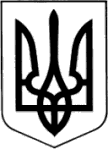 БУЧАНСЬКА РАЙОННА РАДАКИЇВСЬКОЇ ОБЛАСТІРішенняПро обрання голови Бучанської районної ради VІІІ скликання Відповідно до статті 43, статті 55 Закону України «Про місцеве самоврядування в Україні», на підставі протоколу Лічильної комісії по проведенню таємного голосування з виборів голови Бучанської районної ради VІІІ скликання від 26 листопада 2020 року №2 Бучанська районна рада вирішила: 1. Обрати головою Бучанської районної ради VІІІ скликання Нагребельного Андрія Олеговича.2. Присвоїти голові Бучанської ради VІІІ Нагребельному Андрію Олеговичу сьомий ранг в межах третьої категорії посад.3. Відповідно до статті 56 Закону України «Про запобігання корупції» та Порядку проведення спеціальної перевірки стосовно осіб, які претендують на зайняття посад, які передбачають зайняття відповідального або особливо відповідального становища, та посад з підвищеним корупційним ризиком, затвердженого Постановою Кабінету Міністрів України від 25.03.2015р. №171, Нагребельному Андрію Олеговичу пройти в установленому порядку спеціальну перевірку.4.Уповноважити голову Бучанської районної ради VІІІ скликання Нагребельного Андрія Олеговича на вчинення необхідних дій щодо проведення державної реєстрації Бучанської районної ради. 4. Контроль за виконанням цього рішення залишаю за собою. Голова                                                                            Андрій НАГРЕБЕЛЬНИЙм.Буча26 листопада 2020 року№04-01-VІІІ